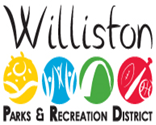 Job Title:  Kids Camp Leader in TrainingDepartment: Williston Parks & RecreationSalary Range:  $10.00 per hourSupervisors: Recreation Director/Child Sitting Manager/Kids Camp Supervisors					Application Deadline:  April 26, 2019ESSENTIAL JOB DUTIESKids Camp Leaders in Training will serve as role models and use positive youth development strategies in the workplace.Will be responsible to assist camp leaders and supervisors in indoor activities and outdoor excursions with small groups of youth.Must be able to assist and actively participate in games/programs with children ages 3-14.Assist in supervising group of campers and guide them in adventures.Provide a fun, safe and supportive environment for campers to challenge and enjoy themselves.Be able to monitor youth behavior and assist in developing fun age appropriate activities.Must be able to attend all mandatory trainings and meetings as required by WPRD.Work week is Monday-Friday at Spring Lake Park and Williston Area Recreation CenterMust be available from May 28, 2019 through August 9, 2019.Additional Duties may be assigned as needed.CPR/1st Aid Certification required. Able to obtain thru WPRD.LEVEL OF SUPERVISION/RESPONSIBILITY
The employee will be supervised by the Recreation Director. 
The employee will perform duties according to general policies and guidelines established by the Parks and Recreation Department. Work will be reviewed for overall soundness in practice and conformance with general goals and policies. 

IDEAL CANDIDATE: Previous camp experience preferred.
SELECTION CRITERIA: Applicants whose experience and training are most closely suited to the needs of the Williston Parks & Recreation District will be selected for interviews. Criteria will be based on knowledge, skills and abilities necessary for the position. 

Required in Applications: WPRD Job Application/Background and Vacation Request.  Applications will be accepted via US Mail or Electronic Mail (e-mail). 

MAILING ADDRESS:
ATTN: Ashley Krasicki, Recreation Director Williston Parks & Recreation District 
Williston Parks & Recreation
PO Box 1153
Williston, ND  58802 
E-Mail:  ashley@wprd.us
ADDITIONAL INFO: For additional information, visit us the WPRD website at www.willistonparks.com  or call Ashley Krasicki at 1-701-774-9773